Yukarıda ismi/marka/modeli belirtilen cihaz ile ilgili…………………………………………..…………………………………………………………………………………………………………………………………………………………………………………………………………………………deneylerini gerçekleştirmek amacıyla cihaz kullanım eğitimi talep ediyorum. Eğitim sonunda cihazı kullanabilmem için gerekli şartları sağladığıma Merkezin yetkilileri tarafından karar verilmesi durumunda cihazı kendi başıma Merkez çalışma saatleri içerisinde (haftaiçi Pazartesi-Cuma, 09:00-17:00) ve Merkezin belirlediği kurallar çerçevesinde kullanma yetkisini ve cihazın bulunduğu ilgili laboratuvara giriş-çıkış yetkisini ilgili formla Merkeze başvuru yaparak ayrıca talep edeceğim.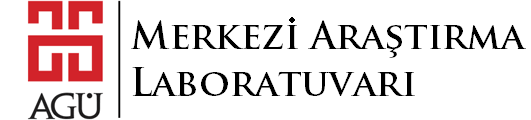 ABDULLAH GÜL ÜNİVERSİTESİMERKEZİ ARAŞTIRMA LABORATUVARIBarbaros Mah, Erkilet Blv, Sümer Kampüs, 38080 Kocasinan, Kayseri Tel: 0352 224 88 00 e-posta: merlab@agu.edu.trhttp://merlab.agu.edu.tr/CİHAZ KULLANIM EĞİTİMİ TALEP FORMUCİHAZ KULLANIM EĞİTİMİ TALEP FORMUKullanım Eğitimi Talep Edilen Cihazın Adı,Marka/Modeli:Kullanım Eğitimi Talep Eden Öğrenci/Öğretim Üyesi Adı-Soyadı:Numarası: (Sadece öğrenciler için)Talep Edenin Adı Soyadı:Talep Tarihi:İmzaDanışmanınAdı Soyadı:Tarihi:İmza(Formu dolduran lisans/lisansüstü öğrenci ise öğrencinin danışmanının da formu uygundur şeklinde imzalaması gerekmektedir. Öğrenci değil ise danışman ile ilgili olan bölüm silinecektir.